Publicado en  el 02/12/2016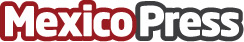 Taylor Swift la cantante mejor pagada La cantante Taylor Swift se ha considerado como la mejor cantante y la más pagada según la revista Forbes en su reciente edición, por debajo de cantantes como Adele, Beyonce, Katy Perry; Taylor Swift gano en el 2016 alrededor de 170 millones de dólares escalando el primer lugar de la lista y dejando en segundo a la cantante consentida del mundo, AdeleDatos de contacto:Nota de prensa publicada en: https://www.mexicopress.com.mx/taylor-swift-la-cantante-mejor-pagada Categorías: Internacional Música http://www.mexicopress.com.mx